消费品召回计划生产者名称福州程达鞋业有限公司产品名称卡通儿童凉拖鞋品牌吉星鸟涉及数量200型号/规格220mm生产起止日期2021年12月1日生产批号/批次20211201产品描述及外观图片卡通儿童凉拖鞋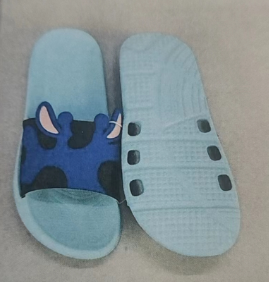 存在的缺陷带面邻苯二甲酸酯项目不符合GB30585-2014《儿童鞋安全技术规范》的要求。可能导致的后果儿童长期接触可能会对身体造成伤害，存在安全隐患。避免损害发生的应急处置方式停止使用本产品具体召回措施为购买本产品的消费者免费提供退换货召回负责机构福州程达鞋业有限公司召回联系方式18059981700召回进度安排2023年8月1日至2023年10月31日，福州程达鞋业有限公司联系经销商停售本产品，并在门店内张贴召回公告，说明召回具体事宜。同时为购买到缺陷产品的消费者免费退换货，消费者也可拨打电话18059981700或了解具体事宜。其他需要报告的内容无其他信息相关用户也可以登录国家市场监督管理总局缺陷产品管理中心网站、中国产品安全与召回信息网或关注微信公众号（SAMRDPAC)，或拨打缺陷产品管理中心热线电话：010-59799616，了解更多信息。